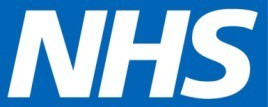 Attachment 05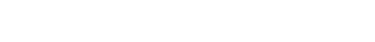 North East Lincolnshire CCGReport to:	NEL CCG Partnership BoardPresented by:	Lisa HilderDate of Meeting:	12th May 2016Subject:	Corporate Business Plan updateStatus:	OPEN	CLOSEDAgenda Section:	STRATEGY	COMMISSIONING	OPERATIONAL ISSUESOBJECT OF REPORTTo update the Partnership Board on progress regarding the 2015/16 Corporate Business Plan delivery and identify headline items for 2016/17 deliverySTRATEGYThe Corporate Business Plan aligns with the CCG Strategic Aims, the five year Strategic Plan and the NHS Five Year Forward View.It captures key projects and initiatives which the CCG undertakes each financial year in order todeliver its aims and objectives and contribute to delivery of its strategy.The plan is monitored and reviewed by the Delivery and Assurance Committee during the year and management actions agreed to address any identified slippage.IMPLICATIONSThe Corporate Business Plan and its associated review mechanisms is the vehicle through which the CCG provides assurance on progress towards short, medium and long term goalsRECOMMENDATIONS (R) AND ACTIONS (A) FOR AGREEMENTThe Partnership Board is asked to note the delivery achieved during 15/16 and agree the headline items for delivery in 2016/17Agreed?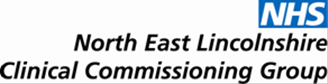 Corporate Business PlanThe CCG produces a Corporate Business Plan each year in order to articulate key initiatives and projects which facilitate progress towards delivery of its Strategic Aims and key objectives.The following paper describes the delivery achieved during 2015/16 and headline items for delivery in2016/17.Achievements during 2015/16The CCG set out an ambitious range of objectives for delivery during 2015/16 and fully achieved 92% of these objectives. The remaining 8% are ongoing items which cross over into 2016/17 (and some of them beyond this timeframe) and will be completed in due course.The Corporate Business Plan comprises a range of projects and initiatives each of which has milestones and key performance indicators used to measure progress and achievement. The areas ofwork described below are headline achievements for the organisation which reflect a cumulativeachievement of these projects and initiatives.Headline objectives for 2016/17As part of the planning round undertaken between December 15 and March 2016, the headline objectives for the current financial year have been established along with the 2015/16 Plan on a Page. These objectives are aligned with our strategic aims which comprise the following:In addition to the priorities identified above, the CCG will continue significant pieces of work onQuality Framework for Care HomesWork on Prescribing practice – moving to optimal approachesReviewing cost benefit of existing schemesBroader footprint commissioning related to the Sustainability and Transformation PlanDelivering the Nine Must Dos in relation to the Five Year Forward ViewContinue to roll out the Long Term Conditions approach in primary careDelivery of the transforming Care Plan for Learning DisabilitiesSocial PrescribingReview and recommissioning of CAMHSQuality StrategyDevelopment and delivery of Urgent Care modelIn the coming weeks, further detail will be applied to the plans in place to enable effective ongoing monitoring by the Delivery and Assurance Committee.Lisa HilderMay 2015Yes/NoCommentsDoes the document take account of and meet the requirements of the following:i)Mental Capacity ActYii)CCG  Equality Impact AssessmentYiii)Human Rights Act 1998Yiv)Health and Safety at Work Act 1974Yv)Freedom of Information Act 2000 / DataProtection Act 1998Yiv)Does the report have regard of the principles and values of the NHS Constitution?www.dh.gov.uk/en/Publicationsandstatist ics/Publications/PublicationsPolicyAndG uidance/DH_113613YObjectiveCommentaryRecommission Domiciliary Care across the boroughSuccessful tendering and procurement process which resulted in the identification and commissioning of 3 lead providers across the borough delivering modern, affordable care.Shift to self-care and communitybased care continuedA range of service developments was undertaken to facilitatethis “shift to the left”, including (but not limited to):Implementation of the Community Paediatric Nursing serviceContinued delivery of the Releasing Community capacity programmeImplementation of the Advanced Community Care team approachImplementation of the Falls Prevention programme in Care HomesExtraCare Housing  first unit completedThe first scheme for ExtraCare Housing completed construction inJuly 2015, with further schemes planned in the next four yearsWork effectively with local VCS organisationsIn partnership with NELC, NELCCG consulted on a specification for an infrastructure support function with local VCS organisations and subsequently commissioned this service which commenced on April 1st 2016. This service will include support in relation to governance, volunteering and fundraising.Model for Long Term Condition management agreed and moved to implementationLong term conditions care approach has been agreed and has moved to implementation across the BoroughObjectiveCommentaryContinue to deliver the CCG Five Year Strategic PlanThe CCG strategic approach as articulated within the five year strategic plan has been progressed through key projects and initiatives.Respecify and recommission patient transport servicesA comprehensive recommissioning process was undertaken and a preferred provider identified – implementation will take place during 2016/17Delivering sustainable servicesEmpowering PeopleSupporting communitiesShift to self-care and independent livingContinuesDeliver information,advice and support which enables people to take control of and manage their own health and careOver 65 support mechanisms arein placeAccountable Care System approach continues to be developed and deliveredCo-production of services is embedded inour commissioning processesEnsure joint strategic approach to preventative and wellbeinginitiatives with Public Health and the wider Local Authority including the Outcomes Based Accountability ApproachExtraCare Housing continues to develop further unitsCo-production of services is embedded inour commissioning processesEnsure joint strategic approach to preventative and wellbeinginitiatives with Public Health and the wider Local Authority including the Outcomes Based Accountability ApproachFurther partnership work with the local VCS helps to engage with hard to reach communitiesCo-production of services is embedded inour commissioning processesEnsure joint strategic approach to preventative and wellbeinginitiatives with Public Health and the wider Local Authority including the Outcomes Based Accountability ApproachImplement sustainable unplanned care system in NELCo-production of services is embedded inour commissioning processesEnsure joint strategic approach to preventative and wellbeinginitiatives with Public Health and the wider Local Authority including the Outcomes Based Accountability ApproachDevelop future focussed models of primary careCo-production of services is embedded inour commissioning processesEnsure joint strategic approach to preventative and wellbeinginitiatives with Public Health and the wider Local Authority including the Outcomes Based Accountability ApproachContinue to reduce excess Mortality inNorth East LincolnshireCo-production of services is embedded inour commissioning processesEnsure joint strategic approach to preventative and wellbeinginitiatives with Public Health and the wider Local Authority including the Outcomes Based Accountability ApproachSupport to Care Homes initiative implemented and developed iteratively across the yearCo-production of services is embedded inour commissioning processesEnsure joint strategic approach to preventative and wellbeinginitiatives with Public Health and the wider Local Authority including the Outcomes Based Accountability ApproachSeven day services continue to be developed across the systemWork with Humber, Coast and Vale colleagues in developing and delivering the Sustainability and Transformation Plan